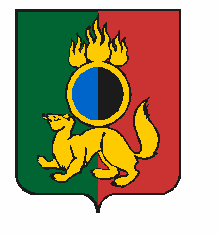 АДМИНИСТРАЦИЯ ГОРОДСКОГО ОКРУГА ПЕРВОУРАЛЬСКПОСТАНОВЛЕНИЕг. ПервоуральскО введении особого противопожарного режима на территории городского округа ПервоуральскДля защиты населения и территории городского округа Первоуральск от природных и техногенных пожаров, в соответствии со статьями 19 и 30 Федерального закона от 21 декабря 1994 года № 69-ФЗ «О пожарной безопасности», статьей 63 Федерального закона от 22 июля 2008 года № 123-ФЗ «Технический регламент о требованиях пожарной безопасности», постановлением Правительства Российской Федерации от 16 сентября                2020 года № 1479 «Об утверждении Правил противопожарного режима в Российской Федерации», законом Свердловской области от 15 июля 2005 года № 82-ОЗ «Об обеспечении пожарной безопасности на территории Свердловской области», принимая во внимание ухудшение оперативной обстановки с пожарами, в целях предупреждения возможных чрезвычайных ситуаций, связанных с возникновением ландшафтных (природных) и лесных пожаров, Администрация городского округа Первоуральск ПОСТАНОВЛЯЕТ:Ввести на территории городского округа Первоуральск с 04 июня 2021 года по 25 июня 2021 года особый противопожарный режим.Утвердить план мероприятий по профилактике пожаров, пресечению правонарушений в период действия особого противопожарного режима на территории городского округа Первоуральск (прилагается).Запретить выжигание сухой травянистой растительности на земельных участках (за исключением участков, находящихся на торфяных почвах) населенных пунктов городского округа Первоуральск.            4.	Запретить использовать противопожарные расстояния между зданиями, сооружениями и строениями для складирования материалов, мусора, травы и иных отходов, оборудования и тары, строительства (размещения) зданий и сооружений, в том числе временных, для разведения костров, приготовления пищи с применением открытого огня (мангалов, жаровен и др.) и сжигания отходов и тары.    5.      На землях общего пользования населенных пунктов, а также на территориях частных домовладений, расположенных на территориях населенных пунктов городского округа Первоуральск запретить разводить костры, использовать открытый огонь для приготовления пищи вне специально отведенных и оборудованных для этого мест, а также сжигать мусор, траву, листву и иные отходы, материалы или изделия.Запретить посещение гражданами лесов и торфяных массивов в границах городского округа Первоуральск (за исключением граждан, трудовая деятельность которых связана с пребыванием в лесах) и въезд на их территорию личных транспортных средств (за исключением въезда транспортных средств для проведения в лесах определенных видов работ в целях обеспечения пожарной безопасности и проезда через лесные массивы на территорию садоводческих (огороднических) некоммерческих товариществ.            7.      Рекомендовать отделу Министерства внутренних дел Российской Федерации по городу Первоуральску (В.С. Шведчиков), отделу надзорной деятельности и профилактической работы городского округа Первоуральск ГУ МЧС России по Свердловской области (Д.Н. Андриянов), 10 пожарно-спасательному отряду федеральной противопожарной службы Государственной противопожарной службы ГУ МЧС России по Свердловской области (Р.С. Атамурадов), муниципальному бюджетному учреждению «Первоуральская городская служба спасения» (А.Ф. Чернышев), муниципальному бюджетному учреждению «Городское лесничество» (Б.Г. Трефилов), государственному казенному учреждению Свердловской области «Билимбаевское лесничество»                             (И.Н. Гилев), начальникам сельских территориальных управлений городского округа Первоуральск (А.В.Овсянников, А.Ю. Санников, К.В. Третьяков, Д.В. Черных), начальнику Управления образования городского округа Первоуральск                                                                           (И.В. Гильманова), руководителям крупных промышленных предприятий, руководителям управляющих компаний принять необходимые меры, обеспечивающие выполнение плана мероприятий.8.	Настоящее постановление опубликовать в газете «Вечерний Первоуральск» и разместить на официальном сайте городского округа Первоуральск в сети «Интернет» по адресу: www.prvadm.ru.9.	Контроль за выполнением настоящего постановления возложить на заместителя Главы Администрации городского округа Первоуральск по взаимодействию с органами государственной власти и общественными организациями В.А. Таммана.Глава городского округа Первоуральск	                                                               И.В. Кабец 01.06.2021№1081